ㅇHow to fill in the application formPlease keep the font to Times New Roman, 12pt, blackPlease use capital letters only when necessary (do not capitalize all the letters)Please submit this form in MS Word format (No PDF)Please submit your 1) Application Form, and 2) a letter of recommendation from your director via email to Mr. Daein Kang (daeinkang@apcc21.org), External Affairs Department, APCC.Please do not send any additional documents until you have been requested to do so by APCC.If you have any problems with completing the form, please contact Mr. Daein Kang (daeinkang@apcc21.org).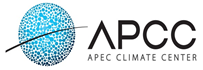 APEC Climate Center (APCC)2018 Training Program Application FormAPEC Climate Center (APCC)2018 Training Program Application FormAPEC Climate Center (APCC)2018 Training Program Application FormAPEC Climate Center (APCC)2018 Training Program Application FormAPEC Climate Center (APCC)2018 Training Program Application FormAPEC Climate Center (APCC)2018 Training Program Application FormAPEC Climate Center (APCC)2018 Training Program Application FormAPEC Climate Center (APCC)2018 Training Program Application FormAPEC Climate Center (APCC)2018 Training Program Application FormAPEC Climate Center (APCC)2018 Training Program Application FormAPEC Climate Center (APCC)2018 Training Program Application FormAPEC Climate Center (APCC)2018 Training Program Application FormAPEC Climate Center (APCC)2018 Training Program Application FormAPEC Climate Center (APCC)2018 Training Program Application FormAPEC Climate Center (APCC)2018 Training Program Application FormAPEC Climate Center (APCC)2018 Training Program Application FormAPEC Climate Center (APCC)2018 Training Program Application FormAPEC Climate Center (APCC)2018 Training Program Application FormAPEC Climate Center (APCC)2018 Training Program Application FormAPEC Climate Center (APCC)2018 Training Program Application FormAPEC Climate Center (APCC)2018 Training Program Application FormAPEC Climate Center (APCC)2018 Training Program Application FormAPEC Climate Center (APCC)2018 Training Program Application Form1. Full Name (Same as the name on your passport)  1. Full Name (Same as the name on your passport)  1. Full Name (Same as the name on your passport)  1. Full Name (Same as the name on your passport)  1. Full Name (Same as the name on your passport)  1. Full Name (Same as the name on your passport)  1. Full Name (Same as the name on your passport)  1. Full Name (Same as the name on your passport)  1. Full Name (Same as the name on your passport)  1. Full Name (Same as the name on your passport)  1. Full Name (Same as the name on your passport)  1. Full Name (Same as the name on your passport)  1. Full Name (Same as the name on your passport)  1. Full Name (Same as the name on your passport)  1. Full Name (Same as the name on your passport)  1. Full Name (Same as the name on your passport)  1. Full Name (Same as the name on your passport)  1. Full Name (Same as the name on your passport)  1. Full Name (Same as the name on your passport)  1. Full Name (Same as the name on your passport)  1. Full Name (Same as the name on your passport)  1. Full Name (Same as the name on your passport)  1. Full Name (Same as the name on your passport)  1. Full Name (Same as the name on your passport)  1. Full Name (Same as the name on your passport)  1. Full Name (Same as the name on your passport)  First Name (Given Name)First Name (Given Name)First Name (Given Name)First Name (Given Name)First Name (Given Name)First Name (Given Name)First Name (Given Name)First Name (Given Name)Middle NameMiddle NameMiddle NameMiddle NameMiddle NameMiddle NameMiddle NameMiddle NameMiddle NameMiddle NameLast Name (Family Name)Last Name (Family Name)Last Name (Family Name)Last Name (Family Name)Last Name (Family Name)Last Name (Family Name)Last Name (Family Name)Last Name (Family Name)2. Organization2. Organization2. Organization2. Organization2. Organization2. Organization2. Organization2. Organization2. Organization2. Organization2. Organization2. Organization2. Organization2. Organization2. Organization2. Organization2. Organization2. Organization2. Organization2. Organization2. Organization2. Organization2. Organization2. Organization2. Organization2. OrganizationOrganization NameOrganization NameOrganization NameOrganization NameDivision or DepartmentDivision or DepartmentDivision or DepartmentDivision or DepartmentPositionPositionPositionPositionDescription of your PositionDescription of your PositionDescription of your PositionDescription of your PositionEmployment PeriodEmployment PeriodEmployment PeriodEmployment PeriodFrom  to From  to From  to From  to From  to From  to From  to From  to From  to From  to From  to From  to From  to From  to From  to From  to From  to From  to From  to From  to From  to From  to 3. Contact Information 3. Contact Information 3. Contact Information 3. Contact Information 3. Contact Information 3. Contact Information 3. Contact Information 3. Contact Information 3. Contact Information 3. Contact Information 3. Contact Information 3. Contact Information 3. Contact Information 3. Contact Information 3. Contact Information 3. Contact Information 3. Contact Information 3. Contact Information 3. Contact Information 3. Contact Information 3. Contact Information 3. Contact Information 3. Contact Information 3. Contact Information 3. Contact Information 3. Contact Information Email Email Email Email Office Email: (Personal Email): Office Email: (Personal Email): Office Email: (Personal Email): Office Email: (Personal Email): Office Email: (Personal Email): Office Email: (Personal Email): Office Email: (Personal Email): Office Email: (Personal Email): Office Email: (Personal Email): Office Email: (Personal Email): Office Email: (Personal Email): Office Email: (Personal Email): Office Email: (Personal Email): Office Email: (Personal Email): Office Email: (Personal Email): Office Email: (Personal Email): Office Email: (Personal Email): Office Email: (Personal Email): Office Email: (Personal Email): Office Email: (Personal Email): Office Email: (Personal Email): Office Email: (Personal Email): Address (Office)Address (Office)Address (Office)Address (Office)Telephone Telephone Telephone Telephone  (Office)  (Cell)  (Office)  (Cell)  (Office)  (Cell)  (Office)  (Cell)  (Office)  (Cell)  (Office)  (Cell)  (Office)  (Cell)  (Office)  (Cell)  (Office)  (Cell)  (Office)  (Cell)  (Office)  (Cell)  (Office)  (Cell)  (Office)  (Cell)  (Office)  (Cell)  (Office)  (Cell)  (Office)  (Cell)  (Office)  (Cell)  (Office)  (Cell)  (Office)  (Cell)  (Office)  (Cell)  (Office)  (Cell)  (Office)  (Cell) 4. Personal Information4. Personal Information4. Personal Information4. Personal Information4. Personal Information4. Personal Information4. Personal Information4. Personal Information4. Personal Information4. Personal Information4. Personal Information4. Personal Information4. Personal Information4. Personal Information4. Personal Information4. Personal Information4. Personal Information4. Personal Information4. Personal Information4. Personal Information4. Personal Information4. Personal Information4. Personal Information4. Personal Information4. Personal Information4. Personal InformationNationalityNationalityNationalityNationalityDate of BirthDate of BirthDate of BirthDate of BirthGenderGenderGenderGenderMale  Female Male  Female Male  Female Male  Female Male  Female Male  Female Male  Female Male  Female Male  Female Male  Female Male  Female Male  Female Male  Female Male  Female Male  Female Male  Female Male  Female Male  Female Male  Female Male  Female Male  Female Male  Female Dietary PreferencesDietary PreferencesDietary PreferencesDietary PreferencesVegetarian  Vegetarian  Vegetarian  Vegetarian  Vegetarian  Vegetarian  Vegetarian  Vegetarian  Vegetarian  Vegetarian  Vegetarian  Vegetarian  Vegetarian  Vegetarian  Vegetarian  Vegetarian  Vegetarian  Vegetarian  Vegetarian  Vegetarian  Vegetarian  Vegetarian  5. Education5. Education5. Education5. Education5. Education5. Education5. Education5. Education5. Education5. Education5. Education5. Education5. Education5. Education5. Education5. Education5. Education5. Education5. Education5. Education5. Education5. Education5. Education5. Education5. Education5. EducationName of Educational InstituteName of Educational InstituteName of Educational InstituteName of Educational InstituteName of Educational InstituteName of Educational InstituteName of Educational InstituteName of Educational InstituteName of Educational InstituteYears attendedYears attendedYears attendedYears attendedYears attendedYears attendedDegrees and Academic distinctions(PhD/MSc/BS)Degrees and Academic distinctions(PhD/MSc/BS)Degrees and Academic distinctions(PhD/MSc/BS)Degrees and Academic distinctions(PhD/MSc/BS)Degrees and Academic distinctions(PhD/MSc/BS)Degrees and Academic distinctions(PhD/MSc/BS)MajorMajorMajorMajorMajorName of Educational InstituteName of Educational InstituteName of Educational InstituteName of Educational InstituteName of Educational InstituteName of Educational InstituteName of Educational InstituteName of Educational InstituteName of Educational InstituteFromFromFromToToToDegrees and Academic distinctions(PhD/MSc/BS)Degrees and Academic distinctions(PhD/MSc/BS)Degrees and Academic distinctions(PhD/MSc/BS)Degrees and Academic distinctions(PhD/MSc/BS)Degrees and Academic distinctions(PhD/MSc/BS)Degrees and Academic distinctions(PhD/MSc/BS)MajorMajorMajorMajorMajorAPEC Climate Center (APCC)2018 Training Program Application FormAPEC Climate Center (APCC)2018 Training Program Application FormAPEC Climate Center (APCC)2018 Training Program Application FormAPEC Climate Center (APCC)2018 Training Program Application FormAPEC Climate Center (APCC)2018 Training Program Application FormAPEC Climate Center (APCC)2018 Training Program Application FormAPEC Climate Center (APCC)2018 Training Program Application FormAPEC Climate Center (APCC)2018 Training Program Application FormAPEC Climate Center (APCC)2018 Training Program Application FormAPEC Climate Center (APCC)2018 Training Program Application FormAPEC Climate Center (APCC)2018 Training Program Application FormAPEC Climate Center (APCC)2018 Training Program Application FormAPEC Climate Center (APCC)2018 Training Program Application FormAPEC Climate Center (APCC)2018 Training Program Application FormAPEC Climate Center (APCC)2018 Training Program Application FormAPEC Climate Center (APCC)2018 Training Program Application FormAPEC Climate Center (APCC)2018 Training Program Application FormAPEC Climate Center (APCC)2018 Training Program Application FormAPEC Climate Center (APCC)2018 Training Program Application FormAPEC Climate Center (APCC)2018 Training Program Application FormAPEC Climate Center (APCC)2018 Training Program Application Form6. Required Skills Proficiency (Please check the blank which describes your qualification.)6. Required Skills Proficiency (Please check the blank which describes your qualification.)6. Required Skills Proficiency (Please check the blank which describes your qualification.)6. Required Skills Proficiency (Please check the blank which describes your qualification.)6. Required Skills Proficiency (Please check the blank which describes your qualification.)6. Required Skills Proficiency (Please check the blank which describes your qualification.)6. Required Skills Proficiency (Please check the blank which describes your qualification.)6. Required Skills Proficiency (Please check the blank which describes your qualification.)6. Required Skills Proficiency (Please check the blank which describes your qualification.)6. Required Skills Proficiency (Please check the blank which describes your qualification.)6. Required Skills Proficiency (Please check the blank which describes your qualification.)6. Required Skills Proficiency (Please check the blank which describes your qualification.)6. Required Skills Proficiency (Please check the blank which describes your qualification.)6. Required Skills Proficiency (Please check the blank which describes your qualification.)6. Required Skills Proficiency (Please check the blank which describes your qualification.)6. Required Skills Proficiency (Please check the blank which describes your qualification.)6. Required Skills Proficiency (Please check the blank which describes your qualification.)6. Required Skills Proficiency (Please check the blank which describes your qualification.)6. Required Skills Proficiency (Please check the blank which describes your qualification.)6. Required Skills Proficiency (Please check the blank which describes your qualification.)6. Required Skills Proficiency (Please check the blank which describes your qualification.)6. Required Skills Proficiency (Please check the blank which describes your qualification.)6. Required Skills Proficiency (Please check the blank which describes your qualification.)6. Required Skills Proficiency (Please check the blank which describes your qualification.)6. Required Skills Proficiency (Please check the blank which describes your qualification.)6. Required Skills Proficiency (Please check the blank which describes your qualification.)English LanguageReading & ListeningReading & ListeningReading & ListeningReading & ListeningReading & ListeningReading & ListeningReading & ListeningReading & ListeningReading & ListeningReading & ListeningReading & ListeningReading & ListeningWritingWritingWritingWritingWritingWritingWritingSpeakingSpeakingSpeakingSpeakingSpeakingSpeakingEnglish LanguageExcellentExcellentExcellentExcellentExcellentGoodGoodGoodGoodFairFairFairExcellentExcellentExcellentGoodFairFairFairExcellentExcellentExcellentGoodGoodFairEnglish Language* Please provide evidence of your English level (e.g. English test scores, experience in English-speaking countries, etc.)* Please provide evidence of your English level (e.g. English test scores, experience in English-speaking countries, etc.)* Please provide evidence of your English level (e.g. English test scores, experience in English-speaking countries, etc.)* Please provide evidence of your English level (e.g. English test scores, experience in English-speaking countries, etc.)* Please provide evidence of your English level (e.g. English test scores, experience in English-speaking countries, etc.)* Please provide evidence of your English level (e.g. English test scores, experience in English-speaking countries, etc.)* Please provide evidence of your English level (e.g. English test scores, experience in English-speaking countries, etc.)* Please provide evidence of your English level (e.g. English test scores, experience in English-speaking countries, etc.)* Please provide evidence of your English level (e.g. English test scores, experience in English-speaking countries, etc.)* Please provide evidence of your English level (e.g. English test scores, experience in English-speaking countries, etc.)* Please provide evidence of your English level (e.g. English test scores, experience in English-speaking countries, etc.)* Please provide evidence of your English level (e.g. English test scores, experience in English-speaking countries, etc.)* Please provide evidence of your English level (e.g. English test scores, experience in English-speaking countries, etc.)* Please provide evidence of your English level (e.g. English test scores, experience in English-speaking countries, etc.)* Please provide evidence of your English level (e.g. English test scores, experience in English-speaking countries, etc.)* Please provide evidence of your English level (e.g. English test scores, experience in English-speaking countries, etc.)* Please provide evidence of your English level (e.g. English test scores, experience in English-speaking countries, etc.)* Please provide evidence of your English level (e.g. English test scores, experience in English-speaking countries, etc.)* Please provide evidence of your English level (e.g. English test scores, experience in English-speaking countries, etc.)* Please provide evidence of your English level (e.g. English test scores, experience in English-speaking countries, etc.)* Please provide evidence of your English level (e.g. English test scores, experience in English-speaking countries, etc.)* Please provide evidence of your English level (e.g. English test scores, experience in English-speaking countries, etc.)* Please provide evidence of your English level (e.g. English test scores, experience in English-speaking countries, etc.)* Please provide evidence of your English level (e.g. English test scores, experience in English-speaking countries, etc.)* Please provide evidence of your English level (e.g. English test scores, experience in English-speaking countries, etc.)* Please provide evidence of your English level (e.g. English test scores, experience in English-speaking countries, etc.)Technical SkillsTechnical SkillsExcellentExcellentExcellentExcellentExcellentGoodGoodGoodGoodFairFairFairTechnical SkillsTechnical SkillsTechnical SkillsTechnical SkillsTechnical SkillsExcellentExcellentExcellentGoodGoodFairFairGrADSGrADSFortranFortran☐☐☐* Please describe your experience in using the above skills.* Please describe your experience in using the above skills.* Please describe your experience in using the above skills.* Please describe your experience in using the above skills.* Please describe your experience in using the above skills.* Please describe your experience in using the above skills.* Please describe your experience in using the above skills.* Please describe your experience in using the above skills.* Please describe your experience in using the above skills.* Please describe your experience in using the above skills.* Please describe your experience in using the above skills.* Please describe your experience in using the above skills.* Please describe your experience in using the above skills.* Please describe your experience in using the above skills.* Please describe your experience in using the above skills.* Please describe your experience in using the above skills.* Please describe your experience in using the above skills.* Please describe your experience in using the above skills.* Please describe your experience in using the above skills.* Please describe your experience in using the above skills.* Please describe your experience in using the above skills.* Please describe your experience in using the above skills.* Please describe your experience in using the above skills.* Please describe your experience in using the above skills.* Please describe your experience in using the above skills.* Please describe your experience in using the above skills.7. Please describe your experience in statistics7. Please describe your experience in statistics7. Please describe your experience in statistics7. Please describe your experience in statistics7. Please describe your experience in statistics7. Please describe your experience in statistics7. Please describe your experience in statistics7. Please describe your experience in statistics7. Please describe your experience in statistics7. Please describe your experience in statistics7. Please describe your experience in statistics7. Please describe your experience in statistics7. Please describe your experience in statistics7. Please describe your experience in statistics7. Please describe your experience in statistics7. Please describe your experience in statistics7. Please describe your experience in statistics7. Please describe your experience in statistics7. Please describe your experience in statistics7. Please describe your experience in statistics7. Please describe your experience in statistics7. Please describe your experience in statistics7. Please describe your experience in statistics7. Please describe your experience in statistics7. Please describe your experience in statistics7. Please describe your experience in statistics* Please include the data and the tool information that you utilize on a regular basis  * Please include the data and the tool information that you utilize on a regular basis  * Please include the data and the tool information that you utilize on a regular basis  * Please include the data and the tool information that you utilize on a regular basis  * Please include the data and the tool information that you utilize on a regular basis  * Please include the data and the tool information that you utilize on a regular basis  * Please include the data and the tool information that you utilize on a regular basis  * Please include the data and the tool information that you utilize on a regular basis  * Please include the data and the tool information that you utilize on a regular basis  * Please include the data and the tool information that you utilize on a regular basis  * Please include the data and the tool information that you utilize on a regular basis  * Please include the data and the tool information that you utilize on a regular basis  * Please include the data and the tool information that you utilize on a regular basis  * Please include the data and the tool information that you utilize on a regular basis  * Please include the data and the tool information that you utilize on a regular basis  * Please include the data and the tool information that you utilize on a regular basis  * Please include the data and the tool information that you utilize on a regular basis  * Please include the data and the tool information that you utilize on a regular basis  * Please include the data and the tool information that you utilize on a regular basis  * Please include the data and the tool information that you utilize on a regular basis  * Please include the data and the tool information that you utilize on a regular basis  * Please include the data and the tool information that you utilize on a regular basis  * Please include the data and the tool information that you utilize on a regular basis  * Please include the data and the tool information that you utilize on a regular basis  * Please include the data and the tool information that you utilize on a regular basis  * Please include the data and the tool information that you utilize on a regular basis  8. Please answer the questions below8. Please answer the questions below8. Please answer the questions below8. Please answer the questions below8. Please answer the questions below8. Please answer the questions below8. Please answer the questions below8. Please answer the questions below8. Please answer the questions below8. Please answer the questions below8. Please answer the questions below8. Please answer the questions below8. Please answer the questions below8. Please answer the questions below8. Please answer the questions below8. Please answer the questions below8. Please answer the questions below8. Please answer the questions below8. Please answer the questions below8. Please answer the questions below8. Please answer the questions below8. Please answer the questions below8. Please answer the questions below8. Please answer the questions below8. Please answer the questions below8. Please answer the questions below* This part will be assessed and scored during the selection process. (less than 1000 words)* Answers to the questions below are required.1) What do you expect to gain from APCC’s training program in relation to your existing expertise?2) How will you contribute to your country or your organization using the skills gained from this program after you return home?* This part will be assessed and scored during the selection process. (less than 1000 words)* Answers to the questions below are required.1) What do you expect to gain from APCC’s training program in relation to your existing expertise?2) How will you contribute to your country or your organization using the skills gained from this program after you return home?* This part will be assessed and scored during the selection process. (less than 1000 words)* Answers to the questions below are required.1) What do you expect to gain from APCC’s training program in relation to your existing expertise?2) How will you contribute to your country or your organization using the skills gained from this program after you return home?* This part will be assessed and scored during the selection process. (less than 1000 words)* Answers to the questions below are required.1) What do you expect to gain from APCC’s training program in relation to your existing expertise?2) How will you contribute to your country or your organization using the skills gained from this program after you return home?* This part will be assessed and scored during the selection process. (less than 1000 words)* Answers to the questions below are required.1) What do you expect to gain from APCC’s training program in relation to your existing expertise?2) How will you contribute to your country or your organization using the skills gained from this program after you return home?* This part will be assessed and scored during the selection process. (less than 1000 words)* Answers to the questions below are required.1) What do you expect to gain from APCC’s training program in relation to your existing expertise?2) How will you contribute to your country or your organization using the skills gained from this program after you return home?* This part will be assessed and scored during the selection process. (less than 1000 words)* Answers to the questions below are required.1) What do you expect to gain from APCC’s training program in relation to your existing expertise?2) How will you contribute to your country or your organization using the skills gained from this program after you return home?* This part will be assessed and scored during the selection process. (less than 1000 words)* Answers to the questions below are required.1) What do you expect to gain from APCC’s training program in relation to your existing expertise?2) How will you contribute to your country or your organization using the skills gained from this program after you return home?* This part will be assessed and scored during the selection process. (less than 1000 words)* Answers to the questions below are required.1) What do you expect to gain from APCC’s training program in relation to your existing expertise?2) How will you contribute to your country or your organization using the skills gained from this program after you return home?* This part will be assessed and scored during the selection process. (less than 1000 words)* Answers to the questions below are required.1) What do you expect to gain from APCC’s training program in relation to your existing expertise?2) How will you contribute to your country or your organization using the skills gained from this program after you return home?* This part will be assessed and scored during the selection process. (less than 1000 words)* Answers to the questions below are required.1) What do you expect to gain from APCC’s training program in relation to your existing expertise?2) How will you contribute to your country or your organization using the skills gained from this program after you return home?* This part will be assessed and scored during the selection process. (less than 1000 words)* Answers to the questions below are required.1) What do you expect to gain from APCC’s training program in relation to your existing expertise?2) How will you contribute to your country or your organization using the skills gained from this program after you return home?* This part will be assessed and scored during the selection process. (less than 1000 words)* Answers to the questions below are required.1) What do you expect to gain from APCC’s training program in relation to your existing expertise?2) How will you contribute to your country or your organization using the skills gained from this program after you return home?* This part will be assessed and scored during the selection process. (less than 1000 words)* Answers to the questions below are required.1) What do you expect to gain from APCC’s training program in relation to your existing expertise?2) How will you contribute to your country or your organization using the skills gained from this program after you return home?* This part will be assessed and scored during the selection process. (less than 1000 words)* Answers to the questions below are required.1) What do you expect to gain from APCC’s training program in relation to your existing expertise?2) How will you contribute to your country or your organization using the skills gained from this program after you return home?* This part will be assessed and scored during the selection process. (less than 1000 words)* Answers to the questions below are required.1) What do you expect to gain from APCC’s training program in relation to your existing expertise?2) How will you contribute to your country or your organization using the skills gained from this program after you return home?* This part will be assessed and scored during the selection process. (less than 1000 words)* Answers to the questions below are required.1) What do you expect to gain from APCC’s training program in relation to your existing expertise?2) How will you contribute to your country or your organization using the skills gained from this program after you return home?* This part will be assessed and scored during the selection process. (less than 1000 words)* Answers to the questions below are required.1) What do you expect to gain from APCC’s training program in relation to your existing expertise?2) How will you contribute to your country or your organization using the skills gained from this program after you return home?* This part will be assessed and scored during the selection process. (less than 1000 words)* Answers to the questions below are required.1) What do you expect to gain from APCC’s training program in relation to your existing expertise?2) How will you contribute to your country or your organization using the skills gained from this program after you return home?* This part will be assessed and scored during the selection process. (less than 1000 words)* Answers to the questions below are required.1) What do you expect to gain from APCC’s training program in relation to your existing expertise?2) How will you contribute to your country or your organization using the skills gained from this program after you return home?* This part will be assessed and scored during the selection process. (less than 1000 words)* Answers to the questions below are required.1) What do you expect to gain from APCC’s training program in relation to your existing expertise?2) How will you contribute to your country or your organization using the skills gained from this program after you return home?* This part will be assessed and scored during the selection process. (less than 1000 words)* Answers to the questions below are required.1) What do you expect to gain from APCC’s training program in relation to your existing expertise?2) How will you contribute to your country or your organization using the skills gained from this program after you return home?* This part will be assessed and scored during the selection process. (less than 1000 words)* Answers to the questions below are required.1) What do you expect to gain from APCC’s training program in relation to your existing expertise?2) How will you contribute to your country or your organization using the skills gained from this program after you return home?* This part will be assessed and scored during the selection process. (less than 1000 words)* Answers to the questions below are required.1) What do you expect to gain from APCC’s training program in relation to your existing expertise?2) How will you contribute to your country or your organization using the skills gained from this program after you return home?* This part will be assessed and scored during the selection process. (less than 1000 words)* Answers to the questions below are required.1) What do you expect to gain from APCC’s training program in relation to your existing expertise?2) How will you contribute to your country or your organization using the skills gained from this program after you return home?* This part will be assessed and scored during the selection process. (less than 1000 words)* Answers to the questions below are required.1) What do you expect to gain from APCC’s training program in relation to your existing expertise?2) How will you contribute to your country or your organization using the skills gained from this program after you return home?9. Please provide a list of the conferences and training programs you have attended in the last 5 years9. Please provide a list of the conferences and training programs you have attended in the last 5 years9. Please provide a list of the conferences and training programs you have attended in the last 5 years9. Please provide a list of the conferences and training programs you have attended in the last 5 years9. Please provide a list of the conferences and training programs you have attended in the last 5 years9. Please provide a list of the conferences and training programs you have attended in the last 5 years9. Please provide a list of the conferences and training programs you have attended in the last 5 years9. Please provide a list of the conferences and training programs you have attended in the last 5 years9. Please provide a list of the conferences and training programs you have attended in the last 5 years9. Please provide a list of the conferences and training programs you have attended in the last 5 years9. Please provide a list of the conferences and training programs you have attended in the last 5 years9. Please provide a list of the conferences and training programs you have attended in the last 5 years9. Please provide a list of the conferences and training programs you have attended in the last 5 years9. Please provide a list of the conferences and training programs you have attended in the last 5 years9. Please provide a list of the conferences and training programs you have attended in the last 5 years9. Please provide a list of the conferences and training programs you have attended in the last 5 years9. Please provide a list of the conferences and training programs you have attended in the last 5 years9. Please provide a list of the conferences and training programs you have attended in the last 5 years9. Please provide a list of the conferences and training programs you have attended in the last 5 years9. Please provide a list of the conferences and training programs you have attended in the last 5 years9. Please provide a list of the conferences and training programs you have attended in the last 5 years9. Please provide a list of the conferences and training programs you have attended in the last 5 years9. Please provide a list of the conferences and training programs you have attended in the last 5 years9. Please provide a list of the conferences and training programs you have attended in the last 5 years9. Please provide a list of the conferences and training programs you have attended in the last 5 years9. Please provide a list of the conferences and training programs you have attended in the last 5 yearsI certify that the statements made here are, to the best of my knowledge, complete and correct. I understand that any misrepresentations or material omission made on the Application Form or other document requested by APCC renders a candidate liable to dismissal.Date                                   Signature__________________________________     _______________________________________I certify that the statements made here are, to the best of my knowledge, complete and correct. I understand that any misrepresentations or material omission made on the Application Form or other document requested by APCC renders a candidate liable to dismissal.Date                                   Signature__________________________________     _______________________________________I certify that the statements made here are, to the best of my knowledge, complete and correct. I understand that any misrepresentations or material omission made on the Application Form or other document requested by APCC renders a candidate liable to dismissal.Date                                   Signature__________________________________     _______________________________________I certify that the statements made here are, to the best of my knowledge, complete and correct. I understand that any misrepresentations or material omission made on the Application Form or other document requested by APCC renders a candidate liable to dismissal.Date                                   Signature__________________________________     _______________________________________I certify that the statements made here are, to the best of my knowledge, complete and correct. I understand that any misrepresentations or material omission made on the Application Form or other document requested by APCC renders a candidate liable to dismissal.Date                                   Signature__________________________________     _______________________________________I certify that the statements made here are, to the best of my knowledge, complete and correct. I understand that any misrepresentations or material omission made on the Application Form or other document requested by APCC renders a candidate liable to dismissal.Date                                   Signature__________________________________     _______________________________________I certify that the statements made here are, to the best of my knowledge, complete and correct. I understand that any misrepresentations or material omission made on the Application Form or other document requested by APCC renders a candidate liable to dismissal.Date                                   Signature__________________________________     _______________________________________I certify that the statements made here are, to the best of my knowledge, complete and correct. I understand that any misrepresentations or material omission made on the Application Form or other document requested by APCC renders a candidate liable to dismissal.Date                                   Signature__________________________________     _______________________________________I certify that the statements made here are, to the best of my knowledge, complete and correct. I understand that any misrepresentations or material omission made on the Application Form or other document requested by APCC renders a candidate liable to dismissal.Date                                   Signature__________________________________     _______________________________________I certify that the statements made here are, to the best of my knowledge, complete and correct. I understand that any misrepresentations or material omission made on the Application Form or other document requested by APCC renders a candidate liable to dismissal.Date                                   Signature__________________________________     _______________________________________I certify that the statements made here are, to the best of my knowledge, complete and correct. I understand that any misrepresentations or material omission made on the Application Form or other document requested by APCC renders a candidate liable to dismissal.Date                                   Signature__________________________________     _______________________________________I certify that the statements made here are, to the best of my knowledge, complete and correct. I understand that any misrepresentations or material omission made on the Application Form or other document requested by APCC renders a candidate liable to dismissal.Date                                   Signature__________________________________     _______________________________________I certify that the statements made here are, to the best of my knowledge, complete and correct. I understand that any misrepresentations or material omission made on the Application Form or other document requested by APCC renders a candidate liable to dismissal.Date                                   Signature__________________________________     _______________________________________I certify that the statements made here are, to the best of my knowledge, complete and correct. I understand that any misrepresentations or material omission made on the Application Form or other document requested by APCC renders a candidate liable to dismissal.Date                                   Signature__________________________________     _______________________________________I certify that the statements made here are, to the best of my knowledge, complete and correct. I understand that any misrepresentations or material omission made on the Application Form or other document requested by APCC renders a candidate liable to dismissal.Date                                   Signature__________________________________     _______________________________________I certify that the statements made here are, to the best of my knowledge, complete and correct. I understand that any misrepresentations or material omission made on the Application Form or other document requested by APCC renders a candidate liable to dismissal.Date                                   Signature__________________________________     _______________________________________I certify that the statements made here are, to the best of my knowledge, complete and correct. I understand that any misrepresentations or material omission made on the Application Form or other document requested by APCC renders a candidate liable to dismissal.Date                                   Signature__________________________________     _______________________________________I certify that the statements made here are, to the best of my knowledge, complete and correct. I understand that any misrepresentations or material omission made on the Application Form or other document requested by APCC renders a candidate liable to dismissal.Date                                   Signature__________________________________     _______________________________________I certify that the statements made here are, to the best of my knowledge, complete and correct. I understand that any misrepresentations or material omission made on the Application Form or other document requested by APCC renders a candidate liable to dismissal.Date                                   Signature__________________________________     _______________________________________I certify that the statements made here are, to the best of my knowledge, complete and correct. I understand that any misrepresentations or material omission made on the Application Form or other document requested by APCC renders a candidate liable to dismissal.Date                                   Signature__________________________________     _______________________________________I certify that the statements made here are, to the best of my knowledge, complete and correct. I understand that any misrepresentations or material omission made on the Application Form or other document requested by APCC renders a candidate liable to dismissal.Date                                   Signature__________________________________     _______________________________________I certify that the statements made here are, to the best of my knowledge, complete and correct. I understand that any misrepresentations or material omission made on the Application Form or other document requested by APCC renders a candidate liable to dismissal.Date                                   Signature__________________________________     _______________________________________I certify that the statements made here are, to the best of my knowledge, complete and correct. I understand that any misrepresentations or material omission made on the Application Form or other document requested by APCC renders a candidate liable to dismissal.Date                                   Signature__________________________________     _______________________________________I certify that the statements made here are, to the best of my knowledge, complete and correct. I understand that any misrepresentations or material omission made on the Application Form or other document requested by APCC renders a candidate liable to dismissal.Date                                   Signature__________________________________     _______________________________________I certify that the statements made here are, to the best of my knowledge, complete and correct. I understand that any misrepresentations or material omission made on the Application Form or other document requested by APCC renders a candidate liable to dismissal.Date                                   Signature__________________________________     _______________________________________I certify that the statements made here are, to the best of my knowledge, complete and correct. I understand that any misrepresentations or material omission made on the Application Form or other document requested by APCC renders a candidate liable to dismissal.Date                                   Signature__________________________________     _______________________________________